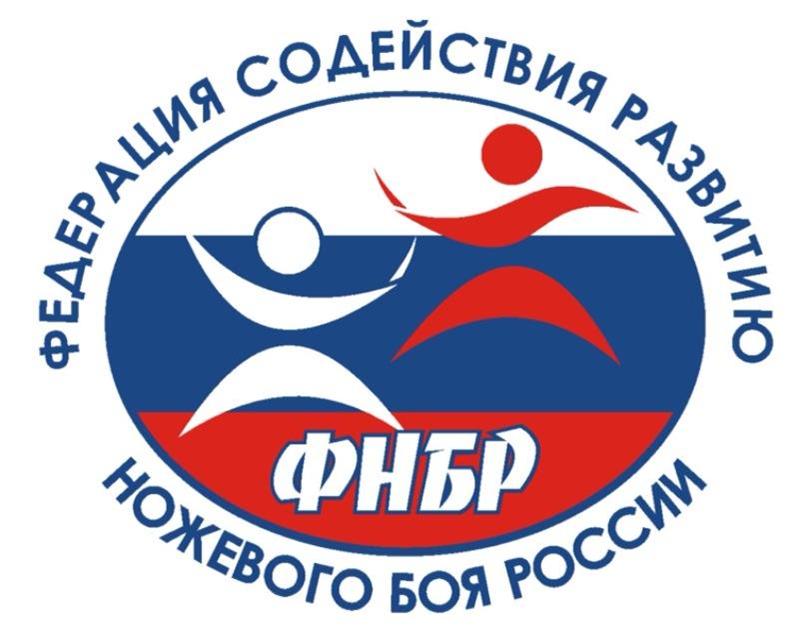 РегламентКубок Западной Сибири по спортивному ножевому бою при поддержке ООО «Федерация содействия развитию ножевого боя России» 11 ноября 2023 г.  ТюменьЦели и задачиПопуляризация и развитие Спортивного ножевого боя.Пропаганда здорового образа жизни.Обмен опытом тренерского состава и повышение технического мастерства спортсменов-участников турнира.Укрепление отношений между различными школами ножевого боя и боевых искусств.Выявление сильнейших спортсменов Спортивного ножевого боя.Сроки и место проведения соревнованийСоревнования проводятся:        11 ноября 2023г.      Место проведения: г. Тюмень, ул. Пермякова, 40Открытие зала                        	09:00	Сбор участников                      09.00-10:00Торжественное построение    	10:00Начало соревнования            	  10:15Окончание соревнований      	 18:00 Руководство проведения соревнованийПодготовку и проведение соревнования осуществляют клубы-участники ООО «Федерация содействия развитию ножевого боя России».      4  Регистрация участниковПредварительная регистрация До 05 ноября 2023 года (до 23:59) Окончательная регистрация 	До 09 ноября 2023 года (до 23:59)Жеребьевка 10 ноября 2023 года.      5.  Заявки на участие и взносыДля участия в соревнованиях необходимо не позднее 09 ноября 2023 г. до 23-59, зарегистрироваться на сайте: tolpar.org с указанием ФИО участника, категории и наименования клуба, а также перевести добровольный взнос, в указанные ниже сроки.Размер добровольного взноса, за участие в турнире, с одного участника составляет: До 05 ноября 2023 г. (включительно):-	За одну категорию 1400 рублей-	За две категории 2000 рублейС 06 ноября по 09 ноября 2023 г.:-	За одну категорию 1800 рублей-	За две категории 2400 рублейЗа участие в командном первенстве – 2100 рублей с команды.Оплата производится на карту: 4006800600661358 (Сбер)	Подтверждение оплаты необходимо прислать на номер  +7-982-911-08-38 (WhatsApp)Участники, не оплатившие стартовый взнос или не подтвердившие оплату по безналичному расчету, до соревнования не допускаются.С 10 ноября взносы не принимаются.Условия допускаСпортсмен допускается к участию в соревновании только на основании и в строгом соответствии с официальной заявкой. Ни один спортсмен не допускается к участию в соревновании, если им не будут предъявлены мандатной комиссии (Главному судье соревнований, Главному секретарю соревнований) следующие документы:-	паспорт;-	расписка участника.Лица в состоянии алкогольного или наркотического опьянения к состязанию не допускаются.Решение о допуске организаций к участию в соревнованиях принимает оргкомитет соревнований. Оргкомитет вправе отказать участникам и отдельным клубам в участии в соревнованиях, без объяснения причин.Регламент турнира7.1	Поединки проходят на электронной системе «Спорт-нож», которая настроена на 1 балл (вне зависимости от типа удара – колющий или режущий).                                                  7.2  Поединки проходят на площадке согласно очередности указанной в пункте 8 (категории).                                         7.3. Для выступления в командном первенстве участники формируют состав команды заранее и подают список вместе с личной заявкой. Команда состоит из 3 человек, 18 лет и старше (в составе команды должно быть не менее 2-х представителей от одного инструктора или региона).                                                            7.4.  Оргкомитет вправе за 1 день до соревнования пересмотреть и объединить ряд категорий участников, с целью составление наиболее оптимальной турнирной сетки, без личного уведомления спортсменов.Категории:Женская категория, абсолютная.Участники категории «Мужчины»: до 175 см, до 185 см, свыше 185 см.  Мужская категория, абсолютная.Командное первенство мужское.                                                                                                  * Организаторы соревнований оставляют за собой право изменять или объединять категории, а так же систему проведения соревнований с целью их оптимизации.ЭкипировкаСогласно Правилам ШСПНБ «Толпар» (прилагаются).Жилеты в женских категориях обязательны для всех участников (по запросу предоставляются организаторами).Обязанности участниковОтветственность за безопасность участников соревнований несут руководители команд и участники.Ответственность за состояние здоровья участника соревнований несет руководство команды, за которую он выступает.Определение победителей и награждениеПо результатам соревнований производится награждение спортсменов, занявших первое, второе и третье места в каждой из категорий. Победители и призёры награждаются медалями и грамотами соответствующих степеней.Протест и штрафные санкцииВ случае возникновения спорных ситуаций представитель команды (секундант) или лично сам, участник соревнований (при отсутствии представителя команды, секунданта) имеет право обратиться с протестом по эпизоду к рефери. Для рассмотрения протеста необходимо предоставить качественную видеозапись, на которой четко виден спорный момент. В случае отсутствия качественной видеозаписи – протест отклоняется.ПрочееУчастники категорий в своей ростовой категории могут заявиться на 1 ростовую категорию выше.Участники, заявившие свой рост в официальной заявке и вышедшие на турнир в ростовой категории на 1 шаг ниже, не будут допущены к соревнованиям, без возврата взноса и вынесением предупреждения, а также, возможной дисквалификацией с турнира.КонтактыСтраница мероприятия  –  tolpar.orgКонтактное лицо: Тимофеев Роман +7-982-911-08-38